Assessment PurposeHunter Water values partnering with suppliers that drive positive governance, safety, health and wellbeing (SH&W) outcomes for our region as reflected in our Values, Strategy, Safety, Health and Wellbeing Policy, Supplier Partnership Principles and the Commercial & Procurement Policy. This assessment evaluates supplier contribution to Hunter Waters service delivery, and our local community in line with the following United Nations Sustainable Development Goals and Hunter Water Values:The assessment will be used by Hunter Water to determine the level of maturity of a supplier across a range of SH&W objectives. Assessment scores may be used to:eliminate a supplier from progression in a competitive procurement process identify key suppliers Hunter Water will work with to improve SH&W practices review actual supplier performance in accordance with assessment resultsAssessment ContextHunter Water is aware that individual suppliers will have varying operational contexts and procurement requirement will have different levels of risk and value. For this reason, we have selected a three-stage SH&W maturity assessment framework which allows for a progressive level of supplier SH&W maturity, dependant on the procurement activity. Assessment questions are aligned to Hunter Water values, The United Nations Sustainable Development Goals and the Water Services Industry Association of Australia (WSAA) Health and Safety Maturity Model.Completing the AssessmentThe following table shows the parts of this document and completion requirements. The Hunter Water Project Manager will assign Minimum, Progressing or Leading per procurement activity:United Nations SDGs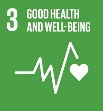 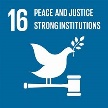 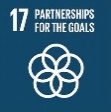 Hunter Water Values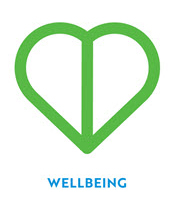 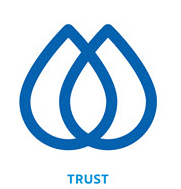 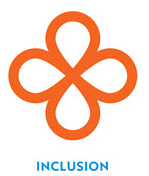 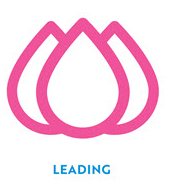 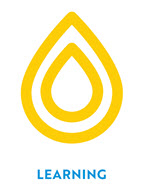 Minimum SH&W practices require suppliers to demonstrate: Compliance to all relevant governing legislationFormal process for control and management of organisation SH&W risks.SH&W performance is honestly and openly reported.SH&W responsibilities are understood and documented. SH&W systems have been developed and implemented across the Organisation.Incorporating the Minimum SH&W requirements, suppliers meeting the Progressing evaluation requirements will also demonstrate:SH&W is a key consideration in the Companies WHS Management System. SH&W responsibilities and accountabilities are clearly defined, documented and implemented.SH&W performance is measured, monitored and reviewed periodically.The organisation promotes a positive safety culture.The health and safety risk profile of the organisation has been defined, and systems are utilised to identify, assess, control, and monitor risks Incorporating Minimum and Progressing requirements, suppliers meeting the Leading evaluation requirements will also demonstrate:SH&W is a key organisational priority and value. It is integrated into the organisations structures, systems and processes.SH&W governance and accountability is integrated into the WHSMS and clearly understood across the organisation.A process of collaboration and lessons learnt is embedded in the organisation.The organisations risk profile is clearly defined, reviewed and audited on a regular basis.Risks are managed in a proactive manner and a high-risk mitigation strategy is in place. WH&S is integral part of the organisations culture.  PartMandatory/Non-MandatoryPre-requisite PartPart 1 MinimumMandatory for all suppliersNo prerequisite Parts to be completed for Part 1Part 1 MinimumMandatory for all suppliersNo prerequisite Parts to be completed for Part 1Part 1 MinimumMandatory for all suppliersNo prerequisite Parts to be completed for Part 1Part 1 MinimumMandatory for all suppliersNo prerequisite Parts to be completed for Part 1Part 2 Progressing Yes   NoPart 1 is a pre-requisite to Part 2, both parts must be completedPart 2 Progressing Yes   NoPart 1 is a pre-requisite to Part 2, both parts must be completedPart 2 Progressing Yes   NoPart 1 is a pre-requisite to Part 2, both parts must be completedPart 2 Progressing Yes   NoPart 1 is a pre-requisite to Part 2, both parts must be completedPart 3 Leading Yes   NoPart 1 and 2 are pre-requisite parts to Part 3 and must be completed alsoPart 3 Leading Yes   NoPart 1 and 2 are pre-requisite parts to Part 3 and must be completed alsoPart 3 Leading Yes   NoPart 1 and 2 are pre-requisite parts to Part 3 and must be completed alsoPart 3 Leading Yes   NoPart 1 and 2 are pre-requisite parts to Part 3 and must be completed alsoPART A                                 MINIMUM Safety, Health and Wellbeing Systems Assessment QuestionsPART A                                 MINIMUM Safety, Health and Wellbeing Systems Assessment QuestionsPART A                                 MINIMUM Safety, Health and Wellbeing Systems Assessment QuestionsPART A                                 MINIMUM Safety, Health and Wellbeing Systems Assessment QuestionsMandatory Mandatory Mandatory Mandatory 1.1Has your organisation been required to notify SafeWork NSW or any other state regulator regarding WHS notifiable incidents in the last 12 months?  Yes   NoHas your organisation been required to notify SafeWork NSW or any other state regulator regarding WHS notifiable incidents in the last 12 months?  Yes   NoHas your organisation been required to notify SafeWork NSW or any other state regulator regarding WHS notifiable incidents in the last 12 months?  Yes   No1.1If so please provide detail addressing the following:What the incident was and when it occurredOutcome of proceedingsCorrective measure(s)If so please provide detail addressing the following:What the incident was and when it occurredOutcome of proceedingsCorrective measure(s)If so please provide detail addressing the following:What the incident was and when it occurredOutcome of proceedingsCorrective measure(s)1.2Has your organisation been prosecuted as a result of an occupational health or safety offence in the last three years?  Yes   NoHas your organisation been prosecuted as a result of an occupational health or safety offence in the last three years?  Yes   NoHas your organisation been prosecuted as a result of an occupational health or safety offence in the last three years?  Yes   No1.2If yes, please provide detail addressing the following:What the incident was and when it occurredOutcome of proceedingsCorrective measure(s)If yes, please provide detail addressing the following:What the incident was and when it occurredOutcome of proceedingsCorrective measure(s)If yes, please provide detail addressing the following:What the incident was and when it occurredOutcome of proceedingsCorrective measure(s)1.3Has your organisation received improvement or prohibition notices from SafeWork NSW or other government authority in the last three years?  Yes   NoHas your organisation received improvement or prohibition notices from SafeWork NSW or other government authority in the last three years?  Yes   NoHas your organisation received improvement or prohibition notices from SafeWork NSW or other government authority in the last three years?  Yes   No1.3If yes, please provide detail addressing the following:What the incident was and when it occurredCorrective measure(s)If yes, please provide detail addressing the following:What the incident was and when it occurredCorrective measure(s)If yes, please provide detail addressing the following:What the incident was and when it occurredCorrective measure(s)1.4Please outline your Companies performance over the past 2 years.Please outline your Companies performance over the past 2 years.Please outline your Companies performance over the past 2 years.1.4WHS Performance MeasureYear 1:Year 2:1.4Number of Fatalities1.4Number of Lost Time Injuries (LTIs)1.4LTIs as a % of total hours worked1.4Number of Medical Treatment Injuries (MTIs)1.4MTIs as a % of total hours worked1.4Number of Total Incidents Reported1.4Total Number of Days Lost due to Injuries1.5Has your organisation previously been a supplier to Hunter Water?  Yes   NoHas your organisation previously been a supplier to Hunter Water?  Yes   NoHas your organisation previously been a supplier to Hunter Water?  Yes   No1.5If yes, please provide detail addressing the following:describe the services advise the time periodwhich position or area of Hunter Water engaged your servicesIf yes, please provide detail addressing the following:describe the services advise the time periodwhich position or area of Hunter Water engaged your servicesIf yes, please provide detail addressing the following:describe the services advise the time periodwhich position or area of Hunter Water engaged your services1.6Does your organisation have a written Safety, Health and Wellbeing Policy?  Yes  NoDoes your organisation have a written Safety, Health and Wellbeing Policy?  Yes  NoDoes your organisation have a written Safety, Health and Wellbeing Policy?  Yes  No1.6If Yes, please provide a copy.If Yes, please provide a copy.If Yes, please provide a copy.1.7Are Safety, Health and Wellbeing management responsibilities documented and provided for all levels of management and employees within your WHS management System?  Yes   NoAre Safety, Health and Wellbeing management responsibilities documented and provided for all levels of management and employees within your WHS management System?  Yes   NoAre Safety, Health and Wellbeing management responsibilities documented and provided for all levels of management and employees within your WHS management System?  Yes   NoIf Yes, please provide details below.If Yes, please provide details below.If Yes, please provide details below.1.8Is your organisation certified to AS4801, ISO45001 or ISO18001?  Yes   NoIs your organisation certified to AS4801, ISO45001 or ISO18001?  Yes   NoIs your organisation certified to AS4801, ISO45001 or ISO18001?  Yes   NoIf Yes, please state which and provide evidence of accreditation. If No, please provide overview of WHS Management SystemIf Yes, please state which and provide evidence of accreditation. If No, please provide overview of WHS Management SystemIf Yes, please state which and provide evidence of accreditation. If No, please provide overview of WHS Management System1.9Is your organisation aware of your responsibilities under the Chain of Responsibility laws?  Yes   NoIs your organisation aware of your responsibilities under the Chain of Responsibility laws?  Yes   NoIs your organisation aware of your responsibilities under the Chain of Responsibility laws?  Yes   NoIf Yes, please provide details on how your organisation meets these laws:If Yes, please provide details on how your organisation meets these laws:If Yes, please provide details on how your organisation meets these laws:2.0Does your organization provide goods that contain the following?Asbestos                      Yes   NoHazardous Chemicals  Yes   NoDoes your organization provide goods that contain the following?Asbestos                      Yes   NoHazardous Chemicals  Yes   NoDoes your organization provide goods that contain the following?Asbestos                      Yes   NoHazardous Chemicals  Yes   NoIf Yes, please provide details on how these risks are managed generally and how transport to and storage / handling at Hunter Water sites are to be managed:If Yes, please provide details on how these risks are managed generally and how transport to and storage / handling at Hunter Water sites are to be managed:If Yes, please provide details on how these risks are managed generally and how transport to and storage / handling at Hunter Water sites are to be managed:2.1Does your organisation evaluate, select, manage suppliers and transportation partners of WHS capability, quality and performance?  Yes   NoDoes your organisation evaluate, select, manage suppliers and transportation partners of WHS capability, quality and performance?  Yes   NoDoes your organisation evaluate, select, manage suppliers and transportation partners of WHS capability, quality and performance?  Yes   NoIf Yes, please provide details:If Yes, please provide details:If Yes, please provide details:2.2Does your organisation have processes in place to ensure that design, procurement or other work it undertakes complies with WHS legislation, approved codes and relevant standards?  Yes   NoDoes your organisation have processes in place to ensure that design, procurement or other work it undertakes complies with WHS legislation, approved codes and relevant standards?  Yes   NoDoes your organisation have processes in place to ensure that design, procurement or other work it undertakes complies with WHS legislation, approved codes and relevant standards?  Yes   NoIf Yes, please provide details:If Yes, please provide details:If Yes, please provide details:PART B                                 PROGRESSING Safety, Health and Wellbeing Systems Assessment QuestionsPART B                                 PROGRESSING Safety, Health and Wellbeing Systems Assessment QuestionsPART B                                 PROGRESSING Safety, Health and Wellbeing Systems Assessment QuestionsPART B                                 PROGRESSING Safety, Health and Wellbeing Systems Assessment QuestionsPART B                                 PROGRESSING Safety, Health and Wellbeing Systems Assessment QuestionsPART B                                 PROGRESSING Safety, Health and Wellbeing Systems Assessment QuestionsPART B                                 PROGRESSING Safety, Health and Wellbeing Systems Assessment QuestionsPART B                                 PROGRESSING Safety, Health and Wellbeing Systems Assessment QuestionsMandatory or Non-Mandatory for this procurement?  Yes  No (Where Yes is checked – completion of this section is required)Mandatory or Non-Mandatory for this procurement?  Yes  No (Where Yes is checked – completion of this section is required)Mandatory or Non-Mandatory for this procurement?  Yes  No (Where Yes is checked – completion of this section is required)Mandatory or Non-Mandatory for this procurement?  Yes  No (Where Yes is checked – completion of this section is required)Mandatory or Non-Mandatory for this procurement?  Yes  No (Where Yes is checked – completion of this section is required)Mandatory or Non-Mandatory for this procurement?  Yes  No (Where Yes is checked – completion of this section is required)Mandatory or Non-Mandatory for this procurement?  Yes  No (Where Yes is checked – completion of this section is required)Mandatory or Non-Mandatory for this procurement?  Yes  No (Where Yes is checked – completion of this section is required)Hunter Water ValueHunter Water Value1.1Does your organisation have a written WHS Management Plan/System?  Yes  NoDoes your organisation have a written WHS Management Plan/System?  Yes  NoDoes your organisation have a written WHS Management Plan/System?  Yes  NoDoes your organisation have a written WHS Management Plan/System?  Yes  NoDoes your organisation have a written WHS Management Plan/System?  Yes  NoDoes your organisation have a written WHS Management Plan/System?  Yes  NoDoes your organisation have a written WHS Management Plan/System?  Yes  No1.1If Yes, please details or a copy of the plan:If Yes, please details or a copy of the plan:If Yes, please details or a copy of the plan:If Yes, please details or a copy of the plan:If Yes, please details or a copy of the plan:If Yes, please details or a copy of the plan:If Yes, please details or a copy of the plan:1.2Does your organisation communicate the plan and changes to the plan?  Yes  NoDoes your organisation communicate the plan and changes to the plan?  Yes  NoDoes your organisation communicate the plan and changes to the plan?  Yes  NoDoes your organisation communicate the plan and changes to the plan?  Yes  NoDoes your organisation communicate the plan and changes to the plan?  Yes  NoDoes your organisation communicate the plan and changes to the plan?  Yes  NoDoes your organisation communicate the plan and changes to the plan?  Yes  No1.2If Yes, please briefly describe below what communication actions are undertaken:If Yes, please briefly describe below what communication actions are undertaken:If Yes, please briefly describe below what communication actions are undertaken:If Yes, please briefly describe below what communication actions are undertaken:If Yes, please briefly describe below what communication actions are undertaken:If Yes, please briefly describe below what communication actions are undertaken:If Yes, please briefly describe below what communication actions are undertaken:1.3Does your organisation have a process for the identification, assessment, management and control of WHS specific hazards and risks?  Yes  NoDoes your organisation have a process for the identification, assessment, management and control of WHS specific hazards and risks?  Yes  NoDoes your organisation have a process for the identification, assessment, management and control of WHS specific hazards and risks?  Yes  NoDoes your organisation have a process for the identification, assessment, management and control of WHS specific hazards and risks?  Yes  NoDoes your organisation have a process for the identification, assessment, management and control of WHS specific hazards and risks?  Yes  NoDoes your organisation have a process for the identification, assessment, management and control of WHS specific hazards and risks?  Yes  NoDoes your organisation have a process for the identification, assessment, management and control of WHS specific hazards and risks?  Yes  No1.3If Yes, please briefly describe:If Yes, please briefly describe:If Yes, please briefly describe:If Yes, please briefly describe:If Yes, please briefly describe:If Yes, please briefly describe:If Yes, please briefly describe:1.4Does your organisation have a process for job front risk assessments (such as Job Hazard Analysis (JHAs) and Take 5s)? Are employees trained in this process?  Yes   NoDoes your organisation have a process for job front risk assessments (such as Job Hazard Analysis (JHAs) and Take 5s)? Are employees trained in this process?  Yes   NoDoes your organisation have a process for job front risk assessments (such as Job Hazard Analysis (JHAs) and Take 5s)? Are employees trained in this process?  Yes   NoDoes your organisation have a process for job front risk assessments (such as Job Hazard Analysis (JHAs) and Take 5s)? Are employees trained in this process?  Yes   NoDoes your organisation have a process for job front risk assessments (such as Job Hazard Analysis (JHAs) and Take 5s)? Are employees trained in this process?  Yes   NoDoes your organisation have a process for job front risk assessments (such as Job Hazard Analysis (JHAs) and Take 5s)? Are employees trained in this process?  Yes   NoDoes your organisation have a process for job front risk assessments (such as Job Hazard Analysis (JHAs) and Take 5s)? Are employees trained in this process?  Yes   No1.4If Yes, please provide detailsIf Yes, please provide detailsIf Yes, please provide detailsIf Yes, please provide detailsIf Yes, please provide detailsIf Yes, please provide detailsIf Yes, please provide details1.5Does your organisation provide goods or services that involves the following high-risk activities being undertaken?Does your organisation provide goods or services that involves the following high-risk activities being undertaken?Does your organisation provide goods or services that involves the following high-risk activities being undertaken?Does your organisation provide goods or services that involves the following high-risk activities being undertaken?Does your organisation provide goods or services that involves the following high-risk activities being undertaken?Does your organisation provide goods or services that involves the following high-risk activities being undertaken?Does your organisation provide goods or services that involves the following high-risk activities being undertaken?AsbestosAsbestos Yes   NoHigh Pressure Water Jetting  Yes   NoLone or isolated worker  Yes   NoConfined Space Entry Confined Space Entry  Yes   NoHot Work Yes   NoDriving and Road Transport    Yes   NoCranes and LiftingCranes and Lifting Yes   NoUse of Hazardous Chemicals Yes   NoTraffic Control Yes   NoDemolitionDemolition Yes   NoOperation of mobile equipment Yes   NoManaging underground / overhead services Yes   NoElectricalElectrical Yes   NoIsolation of energy sources Yes   NoWork In, or Around Water Yes   NoExcavationExcavation Yes   NoOther (please specify):1.6Does your organisation evaluate, select, manage and audit subcontractors and suppliers in consideration of WHS capability, quality and performance?  Yes   NoDoes your organisation evaluate, select, manage and audit subcontractors and suppliers in consideration of WHS capability, quality and performance?  Yes   NoDoes your organisation evaluate, select, manage and audit subcontractors and suppliers in consideration of WHS capability, quality and performance?  Yes   NoDoes your organisation evaluate, select, manage and audit subcontractors and suppliers in consideration of WHS capability, quality and performance?  Yes   NoDoes your organisation evaluate, select, manage and audit subcontractors and suppliers in consideration of WHS capability, quality and performance?  Yes   NoDoes your organisation evaluate, select, manage and audit subcontractors and suppliers in consideration of WHS capability, quality and performance?  Yes   NoDoes your organisation evaluate, select, manage and audit subcontractors and suppliers in consideration of WHS capability, quality and performance?  Yes   No1.6If Yes, please provide details If Yes, please provide details If Yes, please provide details If Yes, please provide details If Yes, please provide details If Yes, please provide details If Yes, please provide details 1.7Does your organisation have minimum requirements for Breath Alcohol Concentration and other drug levels whilst at work?  Yes   NoDoes your organisation have minimum requirements for Breath Alcohol Concentration and other drug levels whilst at work?  Yes   NoDoes your organisation have minimum requirements for Breath Alcohol Concentration and other drug levels whilst at work?  Yes   NoDoes your organisation have minimum requirements for Breath Alcohol Concentration and other drug levels whilst at work?  Yes   NoDoes your organisation have minimum requirements for Breath Alcohol Concentration and other drug levels whilst at work?  Yes   NoDoes your organisation have minimum requirements for Breath Alcohol Concentration and other drug levels whilst at work?  Yes   NoDoes your organisation have minimum requirements for Breath Alcohol Concentration and other drug levels whilst at work?  Yes   No1.7If Yes, please provide detailsIf Yes, please provide detailsIf Yes, please provide detailsIf Yes, please provide detailsIf Yes, please provide detailsIf Yes, please provide detailsIf Yes, please provide details1.8Does your organisation conduct regular testing for alcohol and other drugs?  Yes   NoDoes your organisation conduct regular testing for alcohol and other drugs?  Yes   NoDoes your organisation conduct regular testing for alcohol and other drugs?  Yes   NoDoes your organisation conduct regular testing for alcohol and other drugs?  Yes   NoDoes your organisation conduct regular testing for alcohol and other drugs?  Yes   NoDoes your organisation conduct regular testing for alcohol and other drugs?  Yes   NoDoes your organisation conduct regular testing for alcohol and other drugs?  Yes   NoIf Yes, please provide detailsIf Yes, please provide detailsIf Yes, please provide detailsIf Yes, please provide detailsIf Yes, please provide detailsIf Yes, please provide detailsIf Yes, please provide details1.9Does your organisation have a process for the identification, assessment, management and control of WHS specific hazards and risks?  Yes   NoDoes your organisation have a process for the identification, assessment, management and control of WHS specific hazards and risks?  Yes   NoDoes your organisation have a process for the identification, assessment, management and control of WHS specific hazards and risks?  Yes   NoDoes your organisation have a process for the identification, assessment, management and control of WHS specific hazards and risks?  Yes   NoDoes your organisation have a process for the identification, assessment, management and control of WHS specific hazards and risks?  Yes   NoDoes your organisation have a process for the identification, assessment, management and control of WHS specific hazards and risks?  Yes   NoDoes your organisation have a process for the identification, assessment, management and control of WHS specific hazards and risks?  Yes   NoIf Yes, please briefly describe:If Yes, please briefly describe:If Yes, please briefly describe:If Yes, please briefly describe:If Yes, please briefly describe:If Yes, please briefly describe:If Yes, please briefly describe:2.1Does your organisation have requirements for maximum work hours, shift work and overtime?  Yes   NoDoes your organisation have requirements for maximum work hours, shift work and overtime?  Yes   NoDoes your organisation have requirements for maximum work hours, shift work and overtime?  Yes   NoDoes your organisation have requirements for maximum work hours, shift work and overtime?  Yes   NoDoes your organisation have requirements for maximum work hours, shift work and overtime?  Yes   NoDoes your organisation have requirements for maximum work hours, shift work and overtime?  Yes   NoDoes your organisation have requirements for maximum work hours, shift work and overtime?  Yes   NoIf Yes, please provide detailsIf Yes, please provide detailsIf Yes, please provide detailsIf Yes, please provide detailsIf Yes, please provide detailsIf Yes, please provide detailsIf Yes, please provide details2.2Does your organisation have a process in place RTW Processes for employees following a work-related injury or illness?  Yes   NoDoes your organisation have a process in place RTW Processes for employees following a work-related injury or illness?  Yes   NoDoes your organisation have a process in place RTW Processes for employees following a work-related injury or illness?  Yes   NoDoes your organisation have a process in place RTW Processes for employees following a work-related injury or illness?  Yes   NoDoes your organisation have a process in place RTW Processes for employees following a work-related injury or illness?  Yes   NoDoes your organisation have a process in place RTW Processes for employees following a work-related injury or illness?  Yes   NoDoes your organisation have a process in place RTW Processes for employees following a work-related injury or illness?  Yes   NoIf Yes, please provide detailsIf Yes, please provide detailsIf Yes, please provide detailsIf Yes, please provide detailsIf Yes, please provide detailsIf Yes, please provide detailsIf Yes, please provide details2.3Does your organisation have a process for the identification, assessment, monitoring and control of health-related risks in the work environment?  Yes   NoDoes your organisation have a process for the identification, assessment, monitoring and control of health-related risks in the work environment?  Yes   NoDoes your organisation have a process for the identification, assessment, monitoring and control of health-related risks in the work environment?  Yes   NoDoes your organisation have a process for the identification, assessment, monitoring and control of health-related risks in the work environment?  Yes   NoDoes your organisation have a process for the identification, assessment, monitoring and control of health-related risks in the work environment?  Yes   NoDoes your organisation have a process for the identification, assessment, monitoring and control of health-related risks in the work environment?  Yes   NoDoes your organisation have a process for the identification, assessment, monitoring and control of health-related risks in the work environment?  Yes   NoIf Yes, please provide detailsIf Yes, please provide detailsIf Yes, please provide detailsIf Yes, please provide detailsIf Yes, please provide detailsIf Yes, please provide detailsIf Yes, please provide details2.4Does your organisation have a consultation process in place to identify, communicate and resolve WHS related issues?  Yes   NoDoes your organisation have a consultation process in place to identify, communicate and resolve WHS related issues?  Yes   NoDoes your organisation have a consultation process in place to identify, communicate and resolve WHS related issues?  Yes   NoDoes your organisation have a consultation process in place to identify, communicate and resolve WHS related issues?  Yes   NoDoes your organisation have a consultation process in place to identify, communicate and resolve WHS related issues?  Yes   NoDoes your organisation have a consultation process in place to identify, communicate and resolve WHS related issues?  Yes   NoDoes your organisation have a consultation process in place to identify, communicate and resolve WHS related issues?  Yes   NoIf Yes, please provide detailsIf Yes, please provide detailsIf Yes, please provide detailsIf Yes, please provide detailsIf Yes, please provide detailsIf Yes, please provide detailsIf Yes, please provide details2.5Does your organisation conduct WHS inspections/audits of high-risk work activities?  Yes   NoDoes your organisation conduct WHS inspections/audits of high-risk work activities?  Yes   NoDoes your organisation conduct WHS inspections/audits of high-risk work activities?  Yes   NoDoes your organisation conduct WHS inspections/audits of high-risk work activities?  Yes   NoDoes your organisation conduct WHS inspections/audits of high-risk work activities?  Yes   NoDoes your organisation conduct WHS inspections/audits of high-risk work activities?  Yes   NoDoes your organisation conduct WHS inspections/audits of high-risk work activities?  Yes   NoIf Yes, please provide detailsIf Yes, please provide detailsIf Yes, please provide detailsIf Yes, please provide detailsIf Yes, please provide detailsIf Yes, please provide detailsIf Yes, please provide details2.6Does your Organisation have a process for tracking the implementation and effectiveness of your WHS Management System?  Yes   NoDoes your Organisation have a process for tracking the implementation and effectiveness of your WHS Management System?  Yes   NoDoes your Organisation have a process for tracking the implementation and effectiveness of your WHS Management System?  Yes   NoDoes your Organisation have a process for tracking the implementation and effectiveness of your WHS Management System?  Yes   NoDoes your Organisation have a process for tracking the implementation and effectiveness of your WHS Management System?  Yes   NoDoes your Organisation have a process for tracking the implementation and effectiveness of your WHS Management System?  Yes   NoDoes your Organisation have a process for tracking the implementation and effectiveness of your WHS Management System?  Yes   NoIf Yes, please provide frequency and which role/s are responsible for conducting assessments:If Yes, please provide frequency and which role/s are responsible for conducting assessments:If Yes, please provide frequency and which role/s are responsible for conducting assessments:If Yes, please provide frequency and which role/s are responsible for conducting assessments:If Yes, please provide frequency and which role/s are responsible for conducting assessments:If Yes, please provide frequency and which role/s are responsible for conducting assessments:If Yes, please provide frequency and which role/s are responsible for conducting assessments:2.7Does your Organisation have personnel “training skills analysis” that represents the competency, skills and training requirements of each Employee/Supervisor?  Yes   NoDoes your Organisation have personnel “training skills analysis” that represents the competency, skills and training requirements of each Employee/Supervisor?  Yes   NoDoes your Organisation have personnel “training skills analysis” that represents the competency, skills and training requirements of each Employee/Supervisor?  Yes   NoDoes your Organisation have personnel “training skills analysis” that represents the competency, skills and training requirements of each Employee/Supervisor?  Yes   NoDoes your Organisation have personnel “training skills analysis” that represents the competency, skills and training requirements of each Employee/Supervisor?  Yes   NoDoes your Organisation have personnel “training skills analysis” that represents the competency, skills and training requirements of each Employee/Supervisor?  Yes   NoDoes your Organisation have personnel “training skills analysis” that represents the competency, skills and training requirements of each Employee/Supervisor?  Yes   NoIf Yes, please provide detailsIf Yes, please provide detailsIf Yes, please provide detailsIf Yes, please provide detailsIf Yes, please provide detailsIf Yes, please provide detailsIf Yes, please provide details2.8Does your Organisation have an incident reporting, management and investigation process?  Yes   NoDoes your Organisation have an incident reporting, management and investigation process?  Yes   NoDoes your Organisation have an incident reporting, management and investigation process?  Yes   NoDoes your Organisation have an incident reporting, management and investigation process?  Yes   NoDoes your Organisation have an incident reporting, management and investigation process?  Yes   NoDoes your Organisation have an incident reporting, management and investigation process?  Yes   NoDoes your Organisation have an incident reporting, management and investigation process?  Yes   NoIf Yes, please provide detailsIf Yes, please provide detailsIf Yes, please provide detailsIf Yes, please provide detailsIf Yes, please provide detailsIf Yes, please provide detailsIf Yes, please provide details2.9Does your Organisation have a process in place to ensure control measures are developed, implemented and monitored for effectiveness to stop the recurrence of the incident?  Yes   NoDoes your Organisation have a process in place to ensure control measures are developed, implemented and monitored for effectiveness to stop the recurrence of the incident?  Yes   NoDoes your Organisation have a process in place to ensure control measures are developed, implemented and monitored for effectiveness to stop the recurrence of the incident?  Yes   NoDoes your Organisation have a process in place to ensure control measures are developed, implemented and monitored for effectiveness to stop the recurrence of the incident?  Yes   NoDoes your Organisation have a process in place to ensure control measures are developed, implemented and monitored for effectiveness to stop the recurrence of the incident?  Yes   NoDoes your Organisation have a process in place to ensure control measures are developed, implemented and monitored for effectiveness to stop the recurrence of the incident?  Yes   NoDoes your Organisation have a process in place to ensure control measures are developed, implemented and monitored for effectiveness to stop the recurrence of the incident?  Yes   NoIf Yes, please provide detailsIf Yes, please provide detailsIf Yes, please provide detailsIf Yes, please provide detailsIf Yes, please provide detailsIf Yes, please provide detailsIf Yes, please provide details3.0Does your Organisation have an emergency management plan or procedure to control and mitigate potential emergency situations?  Yes   NoDoes your Organisation have an emergency management plan or procedure to control and mitigate potential emergency situations?  Yes   NoDoes your Organisation have an emergency management plan or procedure to control and mitigate potential emergency situations?  Yes   NoDoes your Organisation have an emergency management plan or procedure to control and mitigate potential emergency situations?  Yes   NoDoes your Organisation have an emergency management plan or procedure to control and mitigate potential emergency situations?  Yes   NoDoes your Organisation have an emergency management plan or procedure to control and mitigate potential emergency situations?  Yes   NoDoes your Organisation have an emergency management plan or procedure to control and mitigate potential emergency situations?  Yes   NoIf Yes, please provide detailsIf Yes, please provide detailsIf Yes, please provide detailsIf Yes, please provide detailsIf Yes, please provide detailsIf Yes, please provide detailsIf Yes, please provide details3.1Does your organisation have an employee assistance program to support employee mental health management?  Yes  NoDoes your organisation have an employee assistance program to support employee mental health management?  Yes  NoDoes your organisation have an employee assistance program to support employee mental health management?  Yes  NoDoes your organisation have an employee assistance program to support employee mental health management?  Yes  NoDoes your organisation have an employee assistance program to support employee mental health management?  Yes  NoDoes your organisation have an employee assistance program to support employee mental health management?  Yes  NoDoes your organisation have an employee assistance program to support employee mental health management?  Yes  NoIf Yes, please provide details below:If Yes, please provide details below:If Yes, please provide details below:If Yes, please provide details below:If Yes, please provide details below:If Yes, please provide details below:If Yes, please provide details below:3.2Does your organisation have an effective wellbeing program considering elements of: reducing staff stress, mental health management, exercise and health programs, and regular information sessions of wellbeing, personal development and growth?  Yes  NoDoes your organisation have an effective wellbeing program considering elements of: reducing staff stress, mental health management, exercise and health programs, and regular information sessions of wellbeing, personal development and growth?  Yes  NoDoes your organisation have an effective wellbeing program considering elements of: reducing staff stress, mental health management, exercise and health programs, and regular information sessions of wellbeing, personal development and growth?  Yes  NoDoes your organisation have an effective wellbeing program considering elements of: reducing staff stress, mental health management, exercise and health programs, and regular information sessions of wellbeing, personal development and growth?  Yes  NoDoes your organisation have an effective wellbeing program considering elements of: reducing staff stress, mental health management, exercise and health programs, and regular information sessions of wellbeing, personal development and growth?  Yes  NoDoes your organisation have an effective wellbeing program considering elements of: reducing staff stress, mental health management, exercise and health programs, and regular information sessions of wellbeing, personal development and growth?  Yes  NoDoes your organisation have an effective wellbeing program considering elements of: reducing staff stress, mental health management, exercise and health programs, and regular information sessions of wellbeing, personal development and growth?  Yes  NoIf Yes, please provide details below:If Yes, please provide details below:If Yes, please provide details below:If Yes, please provide details below:If Yes, please provide details below:If Yes, please provide details below:If Yes, please provide details below:3.3Please provide a minimum of 2 references for similar value / technical complex projects.Please provide a minimum of 2 references for similar value / technical complex projects.Please provide a minimum of 2 references for similar value / technical complex projects.Please provide a minimum of 2 references for similar value / technical complex projects.Please provide a minimum of 2 references for similar value / technical complex projects.Please provide a minimum of 2 references for similar value / technical complex projects.Please provide a minimum of 2 references for similar value / technical complex projects.Include:Project NameProject ValueReferee Role, Name and contact details – Phone and emailInclude:Project NameProject ValueReferee Role, Name and contact details – Phone and emailInclude:Project NameProject ValueReferee Role, Name and contact details – Phone and emailInclude:Project NameProject ValueReferee Role, Name and contact details – Phone and emailInclude:Project NameProject ValueReferee Role, Name and contact details – Phone and emailInclude:Project NameProject ValueReferee Role, Name and contact details – Phone and emailInclude:Project NameProject ValueReferee Role, Name and contact details – Phone and emailPART C                                 LEADING Safety, Health and Wellbeing Systems Assessment QuestionsPART C                                 LEADING Safety, Health and Wellbeing Systems Assessment QuestionsMandatory or Non-Mandatory for this procurement?  Yes  No (Where Yes is checked – completion of this section is required)Mandatory or Non-Mandatory for this procurement?  Yes  No (Where Yes is checked – completion of this section is required)1.1Does your organisations Safety Health and Wellbeing Policy include targets drive improvements and are these targets actively monitored and promoted within the organisation?  Yes  No1.1If Yes, please provide details considering the following:Examples of targetsReporting of results to targetsCommunication and promotion of targets and results1.2Does your organisation have a process to identify and implement Safety, Health and Wellbeing innovations?  Yes  NoIf Yes, please provide details considering the following:Examples of innovations implementedProcess to identify and Process to implement 1.3Does your organisation value positive SH&W culture?  Yes  No1.3If Yes, please provide details of actions taken to embed SH&W into your culture:1.4Hunter Water is striving to be a Leader in Safety, Health and Wellbeing. Please provide details for how you would develop SH&W innovations with Hunter Water on this contract?1.4Please provide details below:Process for proactively driving innovation identification and implementation in your origination and the services you deliverProcess for ensuring innovations or potential innovations are shared with Hunter WaterProcess for identifying opportunities to collaborate with Hunter Water to explore potential innovations